Circonscription  Projet de co-intervention EPS : fiche récapitulativeINTITULE ACTIVITE  	ou	ECOLE : Mail :          Téléphone : Cycle concerné (une fiche projet par cycle) : Calendrier Date de la réunion de concertation Enseignant(s) / Intervenant(s) :  Date de la première intervention :  Nombre de séances : Sollicitation préalable du Conseiller Pédagogique ou de la Conseillère Pédagogique : oui    nonClasses Intervenant Justification du recours à l’intervenant : Type d’interventions : bénévole 	rémunéré 	Si l’intervenant est rémunéré :Organisme employeur de l’intervenant pour ce projet (ex : ETAC, club sportif, association culturelle…) : Montant de la rémunération charges et frais inclus : Financement de la rémunération assuré par (ex : sou des écoles, mairie, OCCE) : Documents à fournir  Projet pédagogique détaillé (doc 1.1 et/ou complément éventuel)Planning précis des interventions (doc 1.2)Fiche d’agrément de l’intervenant (EPS + danse + cirque : doc. 2.1 à 2.4 selon la situation)Convention de mise à disposition de l’intervenant pour signature (intervenant rémunéré)Validation, avis		VISA DE L’IEN :Observations :       Date : Signature :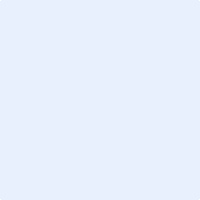 Projet de co-intervention EPS : projet détailléApprentissages C1 : Objectifs d’apprentissage  ou C2/3 : Champs d’apprentissage EPS travaillé(s) Liens avec les parcours éducatifs : avec les autres domaines d’enseignementEvaluation et exploitationModalités d’évaluation Prolongement et production (le cas échéant) Projet de co-intervention EPS : descriptif et planning(compléter 1 tableau par classe)Enseignant :  Classe : DEROULEMENTPLANNING DES SEANCES* ATER : Activités à Taux d’Encadrement Renforcé**FORMES D’ORGANISATION L’enseignant participe à l’activité selon l’une des formes d’organisation suivantes :1 : La classe fonctionne en un seul groupe avec l’enseignant et l’intervenant.   2 : La classe est divisée en groupes et l’enseignant n’a en charge aucun groupe particulier.      3 : La classe est divisée en groupes dispersés et l’enseignant a en charge l’un des groupes.  4 : L’enseignant fonctionne seul avec sa classe.Projet de co-intervention EPS : descriptif et planning(compléter 1 tableau par classe)Enseignant :  Classe : DEROULEMENTPLANNING DES SEANCES* ATER : Activités à Taux d’Encadrement Renforcé**FORMES D’ORGANISATION L’enseignant participe à l’activité selon l’une des formes d’organisation suivantes :1 : La classe fonctionne en un seul groupe avec l’enseignant et l’intervenant.   2 : La classe est divisée en groupes et l’enseignant n’a en charge aucun groupe particulier.      3 : La classe est divisée en groupes dispersés et l’enseignant a en charge l’un des groupes.  4 : L’enseignant fonctionne seul avec sa classe.Projet de co-intervention EPS : descriptif et planning(compléter 1 tableau par classe)Enseignant :  Classe : DEROULEMENTPLANNING DES SEANCES* ATER : Activités à Taux d’Encadrement Renforcé**FORMES D’ORGANISATION L’enseignant participe à l’activité selon l’une des formes d’organisation suivantes :1 : La classe fonctionne en un seul groupe avec l’enseignant et l’intervenant.   2 : La classe est divisée en groupes et l’enseignant n’a en charge aucun groupe particulier.      3 : La classe est divisée en groupes dispersés et l’enseignant a en charge l’un des groupes.  4 : L’enseignant fonctionne seul avec sa classe.Projet de co-intervention EPS : descriptif et planning(compléter 1 tableau par classe)Enseignant :  Classe : DEROULEMENTPLANNING DES SEANCES* ATER : Activités à Taux d’Encadrement Renforcé**FORMES D’ORGANISATION L’enseignant participe à l’activité selon l’une des formes d’organisation suivantes :1 : La classe fonctionne en un seul groupe avec l’enseignant et l’intervenant.   2 : La classe est divisée en groupes et l’enseignant n’a en charge aucun groupe particulier.      3 : La classe est divisée en groupes dispersés et l’enseignant a en charge l’un des groupes.  4 : L’enseignant fonctionne seul avec sa classe.Projet de co-intervention EPS : descriptif et planning(compléter 1 tableau par classe)Enseignant :  Classe : DEROULEMENTPLANNING DES SEANCES* ATER : Activités à Taux d’Encadrement Renforcé**FORMES D’ORGANISATION L’enseignant participe à l’activité selon l’une des formes d’organisation suivantes :1 : La classe fonctionne en un seul groupe avec l’enseignant et l’intervenant.   2 : La classe est divisée en groupes et l’enseignant n’a en charge aucun groupe particulier.      3 : La classe est divisée en groupes dispersés et l’enseignant a en charge l’un des groupes.  4 : L’enseignant fonctionne seul avec sa classe.ENSEIGNANT**entourer l’enseignant coordonnateur du projetClasseEffectifsINTERVENANT(S)N° de carte professionnelle ou Agrément DSDEN 01**pour les danseurs et circassiensValidation du directeur, de la directriceA , le Signature du directeur, de la directrice                        Avis et signature de la commission arts vivants pour les intervenant danse, cirque (le cas échéant)Autres domaines d’enseignementCompétences transversaleset/ou lien avec le socle communPhasesnombre de séancescontenusDécouverteRéférence initialeStructurationRéférence finaleRéinvestissementSéance n°DateHorairePrésence de l’intervenantNombre d’intervenants (pour les ATER*)Organisation(1 - 2 – 3 – 4)**Lieu de l’activité  (si en dehors de l’école)123456789101112Phasesnombre de séancescontenusDécouverteRéférence initialeStructurationRéférence finaleRéinvestissementSéance n°DateHorairePrésence de l’intervenantNombre d’intervenants (pour les ATER*)Organisation(1 - 2 – 3 – 4)**Lieu de l’activité  (si en dehors de l’école)123456789101112Phasesnombre de séancescontenusDécouverteRéférence initialeStructurationRéférence finaleRéinvestissementSéance n°DateHorairePrésence de l’intervenantNombre d’intervenants (pour les ATER*)Organisation(1 - 2 – 3 – 4)**Lieu de l’activité  (si en dehors de l’école)123456789101112Phasesnombre de séancescontenusDécouverteRéférence initialeStructurationRéférence finaleRéinvestissementSéance n°DateHorairePrésence de l’intervenantNombre d’intervenants (pour les ATER*)Organisation(1 - 2 – 3 – 4)**Lieu de l’activité  (si en dehors de l’école)123456789101112Phasesnombre de séancescontenusDécouverteRéférence initialeStructurationRéférence finaleRéinvestissementSéance n°DateHorairePrésence de l’intervenantNombre d’intervenants (pour les ATER*)Organisation(1 - 2 – 3 – 4)**Lieu de l’activité  (si en dehors de l’école)123456789101112